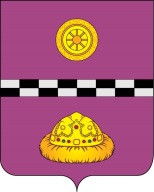 ПОСТАНОВЛЕНИЕот «22» декабря 2023 г.	 	                              	                                                 №  525Руководствуясь постановлением Правительства Республики Коми от 29.12.2021 № 669 «Об утверждении Положения по учёту объектов незавершенного строительства, находящихся в государственной собственности Республики Коми» и во исполнение пункта 6 Перечня поручений Президента РФ от 11.06.2016ПОСТАНОВЛЯЮ:              1. Внести в постановление администрации муниципального района «Княжпогостский» от 16.02.2022 № 43 «Об утверждении плана поэтапного снижения объемов и количества незавершенных строительством объектов, находящихся в собственности муниципального района «Княжпогостский» следующее изменение:             1.1.  План снижения объемов и количества объектов незавершенного строительства по муниципальному району «Княжпогостский» изложить в редакции согласно приложению к настоящему Постановлению.             2. Настоящее Постановление вступает в силу с момента его принятия и подлежит официальному опубликованию на официальном сайте муниципального района  «Княжпогостский»            3. Контроль за исполнением настоящего постановления возложить на заместителя руководителя администрации муниципального района «Княжпогостский»  Кузиванова Александра Ивановича.Глава МР «Княжпогостский» - руководитель администрации                                                                                    А.Л. Немчинов